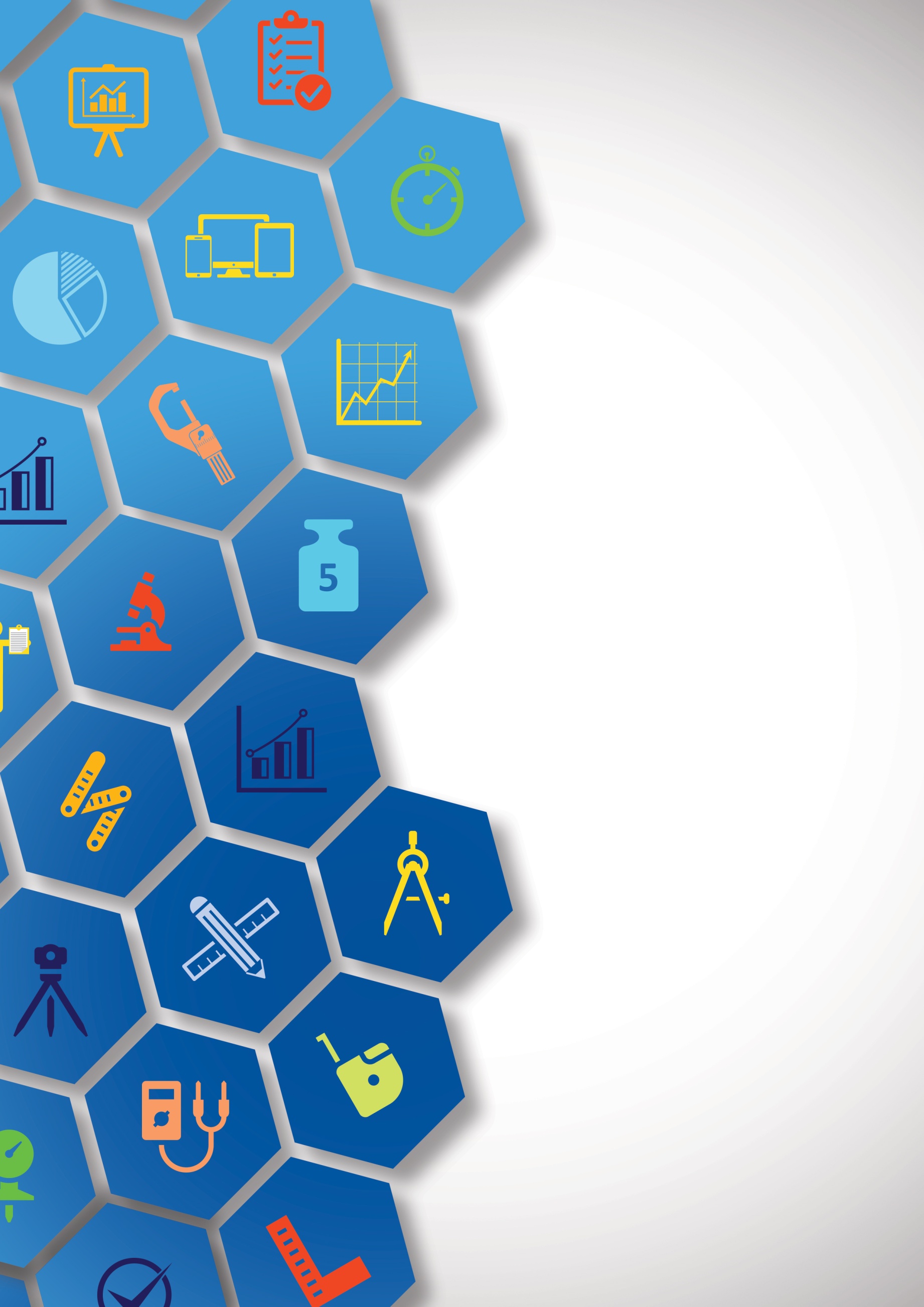 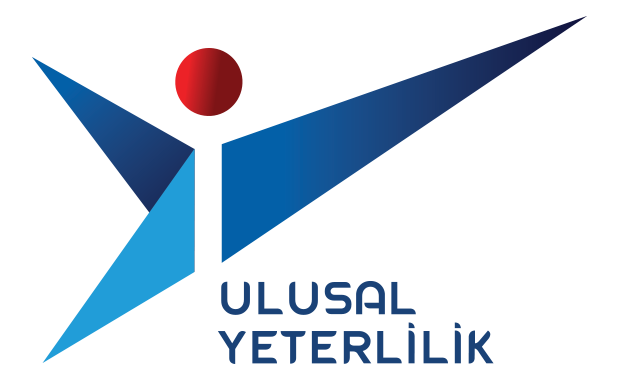 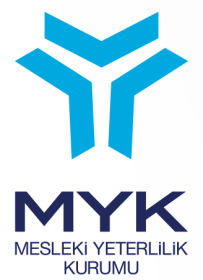 GİRİŞFermente Ürün Üretim Elemanı Yardımcısı (Seviye 2) Mesleki Yeterliliği (Özel Eğitim), Milli Eğitim Bakanlığı (MEB) Özel Eğitim ve Rehberlik Hizmetleri Genel Müdürlüğü ile 31.10.2023 tarihinde imzalanan İşbirliği Protokolü kapsamında, özel eğitim ihtiyacı olan bireylerin meslek alanlarının tanımlanması, sahip olmaları gereken mesleki yeterlilikler ile mesleki yeterlilik seviyelerinin belirlenmesi ve bu yeterlilikler kapsamında özel eğitim ihtiyacı olan öğrenciler için uygulanan eğitim programlarının düzenlenerek mezun olan öğrencilere mesleki yeterliliklerin kazandırılması amacıyla hazırlanmıştır.Mesleki Yeterlilik, MYK Sağlık ve Sosyal Hizmetler Sektör Komitesi tarafından incelenip değerlendirildikten ve Komitenin uygun görüşü alındıktan sonra, MYK Yönetim Kurulunun ………… tarih ve ………….. sayılı kararı ile onaylanmıştır.
TERİMLER, SİMGELER VE KISALTMALARACİL DURUM: İşyerinin tamamında veya bir kısmında, meydana gelebilecek yangın, patlama, tehlikeli kimyasal maddelerden kaynaklanan yayılım, doğal afet gibi acil müdahale, ilkyardım veya tahliye gerektiren olayları,ACİL DURUM PLANI: İşyerlerinde meydana gelebilecek acil durumlarda yapılacak iş ve işlemler dâhil bilgilerin ve uygulamaya yönelik eylemlerin yer aldığı planı,AMBALAJ/AMBALAJLAMA: Hammaddeden işlenmiş ürüne kadar, üreticiden kullanıcı veya tüketiciye kadar, ürünün bir arada tutulması, korunması, yüklenip-boşaltılması, sevk edilmesi ve tanıtılması için kullanılan herhangi bir yapıdaki herhangi bir malzemeden yapılmış bütün ürünleri,BOYLAMA: Ürünlerin benzer boyda olanlarının gruplandırılmasıDEZENFEKSİYON: Korunmaya çalışan ürüne bulaşabilecek patojen mikroorganizmaların
yok edilmesi işlemini,DUYUSAL ÖZELLİK: Gıdaların koku, lezzet, tekstür, görünüş gibi karakteristik özellikleri,FERMANTASYON: Belirli mikroorganizmaların, kendine özgü şartlarda, ürünle tepkimeye girmesi ile başlayan biyokimyasal olayı,FİZİKSEL ÖZELLİK: Maddenin bir başka madde ya da maddelere dönüşmeksizin gözlemlenebilen, ölçülebilen ve hissedilebilen özellikleridir.HAVALANDIRMA: Bir yerin temiz hava almasını sağlamak, kapalı bir yerin havasını değiştirmek, temizlemek,HİJYEN: Sağlığa zarar verecek şartlardan korunmak için yapılacak uygulamalar ve alınan temizlik önlemlerinin tümünü,ISCO: Uluslararası Meslek Standartları Sınıflandırmasını,İSG: İş Sağlığı ve Güvenliğini,KİŞİSEL KORUYUCU DONANIM (KKD): Çalışanı, yürütülen işten kaynaklanan, sağlık ve güvenliği etkileyen bir veya birden fazla riske karşı koruyan, çalışan tarafından giyilen, akılan veya tutulan, bu amaca uygun olarak tasarımı yapılmış tüm alet, araç, gereç ve cihazları,ÖĞÜTME: Katı maddeleri kuvvet uygulayarak daha küçük hale getirme işlemi.KARIŞTIRMA: Bir maddenin başka bir madde içerisinde dağılmasını sağlamak,KURUTMA: Suyunu ve ıslaklığını giderip kuru duruma getirmekREÇETE: Ürünün bileşeninde yer alan hammadde, aroma ve katkı maddeleri, işlem yardımcısı ve benzeri malzemelerin türü, miktarı/oranı ile üretim süreci işlem bilgilerini içeren ve her ürüne özel tasarlanan standart tarifi/formülasyonu,RİSK: Tehlikeden kaynaklanacak kayıp, yaralanma ya da başka zararlı sonuç meydana gelme ihtimali,RİSK DEĞERLENDİRMESİ: İş yerinde var olan ya da dışarıdan gelebilecek tehlikelerin belirlenmesi, bu tehlikelerin riske dönüşmesine yol açan faktörler ile tehlikelerden kaynaklanan risklerin analiz edilerek derecelendirilmesi ve kontrol tedbirlerinin kararlaştırılması amacıyla yapılması gereken çalışmaları,SAĞLIK VE GÜVENLİK İŞARETLERİ: Özel bir nesne, faaliyet veya durumu işaret eden levha, renk, sesli veya ışıklı sinyal, sözlü iletişim ya da el-kol işareti yoluyla iş sağlığı ve güvenliği hakkında bilgi ya da talimat veren veya tehlikelere karşı uyaran işaretleri,SALAMURA: Bazı gıdaların yenilebilme olgunluğu kazanması ve korunması için
gerektiğinde gıda katkı maddeleri de ilave edilerek hazırlanan belirli derişimdeki tuzlu su
çözeltisini,SANİTASYON: Gıda üretiminde üretilen gıdaların tüm bulaşma etmenlerinden ve zararlı mikroorganizmalardan uzak tutulması için yapılan işlemleri,STARTER KÜLTÜR: Fermente ürünlerde lezzet, yapı, tekstür ve görünüş bakımından arzu edilen nitelikleri kazandırmak için, ürünün hazırlanması aşamasında ürüne amaçlı olarak eklenen, seçilmiş yararlı mikroorganizmalar.TEHLİKE: İşyerinde var olan ya da dışarıdan gelebilecek, çalışanı veya işyerini etkileyebilecek zarar veya hasar verme potansiyelini,YABANCI MADDE: Ürünün kabulünde veya üretiminde veya ambalajlanmasında
bulunmasına izin verilen maddeler dışındaki gözle görülebilir her türlü maddeyi,YIKAMA: Ürünün fiziksel ve kimyasal bulaşanlardan arındırılması için yıkama
makinelerinde püskürtme ve çalkalama işlemlerinden geçirilerek temizlenmesini, ifade eder.YETERLİLİK BİRİMİ EKLERİEK [A1]-1: Yeterlilik Biriminin Kazandırılması için Tavsiye Edilen Eğitime İlişkin Bilgiler1. İş sağlığı ve güvenliği kuralları bilgisi1.1 Güvenlik uyarı ve yönergeleri1.2 Acil durumlar ve acil durumlara karşı yapılması gerekenler1.3 İSG kuralları ve İSG kurallarına göre iş ekipmanlarının seçimi ve kullanımı1.4 İş hayatında karşılaşabileceği riskler ve risklere karşı uygulayacağı önlemler2. Kişisel bakım ve hijyen ilgili kuralları2.1 Kişisel bakım kuralları2.2 Hijyen kuralları3. Toplumsal yaşam becerileri ile ilgili kuralları3.1 Çalışma hayatının kuralları3.2 Ast ve üst ilişkileri3.3 Genel görgü ve nezaket kuralları3.4 İşyerinde görgü ve nezaket kurallarıEK [A1]-2: Yeterlilik Biriminin Ölçme ve Değerlendirmesinde Kullanılacak Kontrol Listesia) BİLGİLERb) BECERİ VE YETKİNLİKLER-YETERLİLİK BİRİMİ EKLERİEK [A2]-1: Yeterlilik Biriminin Kazandırılması için Tavsiye Edilen Eğitime İlişkin Bilgiler1. İSG, hijyen ve çevre gereklilikleri1.1 Unlu mamül üretiminde İSG kuralları1.2 Unlu mamül üretiminde çevre koruma gereklilikleri1.3 Hijyen ve sanitasyon kuralları2. Üretim öncesi hazırlık 2.1 Makine ve ekipmanı üretime hazır hale getirme2.2 Ekipman ve hatların sanitasyonunu sağlama3. Fermentasyon öncesi işlemleri yapma3.1 Hammadde kabulünü yapma3.2 Hammaddelerin ön işlemesini yapma3.3 Gerekli çözeltileri hazırlama4. Fermentasyonu gerçekleştirme4.1 Hammaddeyi işleme alma4.2 Fermentasyonu takip etme5. Fermentasyon sonrası işlemleri yapma5.1.Sıvı ürünlerin dinlendirmesini yapma5.2 Katı ürünlerin öğütmesini yapma5.3 Salamuralı ürünlerde fermentasyonu sonlandırma, ürün muhafazasını yapmaEK [A2]-2: Yeterlilik Biriminin Ölçme ve Değerlendirmesinde Kullanılacak Kontrol Listesia) BİLGİLERb) BECERİ VE YETKİNLİKLER(*) Performans sınavında başarılması zorunlu kritik adımlar. YETERLİLİK EKLERİEK 1: Ulusal Yeterlilik Hazırlama Ekibi ve Teknik Çalışma Grubu Üyeleri*Yalnızca meslekle ilgili olan eğitim/deneyim bilgilerine yer verilecektir.EK 2: Görüş İstenen Kişi, Kurum ve KuruluşlarAkdeniz Üniversitesi Gıda Mühendisliği BölümüAnkara Sanayi Odası (ASO)Ankara Ticaret Odası (ATO)Ankara Üniversitesi Ziraat FakültesiAntalya Ticaret ve Sanayi OdasıAtatürk Üniversite, Teknik Bilimler (MYO) Gıda Teknolojisi ProgramıAtatürk Üniversitesi Gıda Mühendisliği BölümüBülent Ecevit Üniversitesi, Çaycuma (MYO) Gıda Teknolojisi ProgramıCelal Bayar Üniversitesi Gıda Mühendisliği BölümüCumhuriyet Üniversitesi, Yıldızeli (MYO) Gıda Teknolojisi ProgramıCumhuriyet Üniversitesi Gıda Mühendisliği BölümüT.C. Çalışma ve Sosyal Güvenlik BakanlığıÇanakkale Onsekiz Mart Üniversitesi Gıda Mühendisliği BölümüÇanakkale Onsekiz Mart Üniversitesi, Biga Uygulamalı Bilimler Fakültesi Gıda Teknolojisi ProgramıÇankırı Karatekin Üniversitesi Gıda Mühendisliği BölümüÇukurova Üniversitesi Gıda Mühendisliği BölümüDicle Üniversitesi, Diyarbakır Tarım (MYO) Gıda TeknolojisiDumlupınar Üniversitesi, Altıntaş (MYO) Gıda Teknolojisi ProgramıDüzce Üniversitesi, Akçakoca (MYO) Gıda Teknolojisi ProgramıEge Üniversitesi, Ege (MYO) Gıda Teknolojisi Programı Ege Üniversitesi, Gıda Mühendisliği BölümüErciyes Üniversitesi Gıda Mühendisliği BölümüGaziantep Üniversitesi Gıda Mühendisliği BölümüGaziosmanpaşa Üniversitesi, Zile (MYO) Gıda Teknolojisi ProgramıGıda Güvenliği DerneğiGıda Mühendisleri OdasıHacettepe Üniversitesi Gıda Mühendisliği BölümüEK3: MYK Sektör Komitesi Üyeleri Münevver Merve HELVACIOĞLU      İş Sağlığı ve Güvenliği Genel MüdürlüğüFatma UZUN                                          Milli Eğitim Bakanlığı Samiye KORKMAZ                              Aile ve Sosyal Hizmetler BakanlığıMüveddet BAYRAKTAR                     Sağlık BakanlığıTuba KAVAKLI                                    Hak İşçi Sendikaları KonfederasyonuDr. Mustafa SÖZEN                              Türkiye Odalar ve Borsalar BirliğiHatice BAYSAL                                    Türkiye Esnaf ve Sanatkârları KonfederasyonuHami TÜRKELİ                                    Türkiye İşveren Sendikaları KonfederasyonuEsra KESKİN                                        Türkiye İşçi Sendikaları KonfederasyonuDr. Hilal DOĞRUÖZ ÖZER                 Mesleki Yeterlilik Kurumu………………….EK 4: MYK Yönetim Kurulu ÜyeleriProf. Dr. Mustafa Necmi İLHAN 	Çalışma ve Sosyal Güvenlik Bakanlığı Temsilcisi, Yönetim Kurulu Başkanı Prof. Dr. Mehmet SARIBIYIK 		Yükseköğretim Kurulu Temsilcisi, Başkan Vekili Fethullah GÜNER 			Milli Eğitim Bakanlığı Temsilcisi, Üye Bendevi PALANDÖKEN 		Meslek Kuruluşları Temsilcisi, Üye Eda AKBULUT 			İşçi Sendikaları Konfederasyonları Temsilcisi, Üye Celal KOLOĞLU 			İşveren Sendikaları Konfederasyonu Temsilcisi, ÜyeFERMENTE ÜRÜN ÜRETİM ELEMANI YARDIMCISI MESLEKİ YETERLİLİĞİFERMENTE ÜRÜN ÜRETİM ELEMANI YARDIMCISI MESLEKİ YETERLİLİĞİFERMENTE ÜRÜN ÜRETİM ELEMANI YARDIMCISI MESLEKİ YETERLİLİĞİ1YETERLİLİĞİN ADIFermente Ürün Üretim Elemanı Yardımcısı2REFERANS KODU3SEVİYE24ULUSLARARASI SINIFLANDIRMADAKİ YERİISCO 08: 8160 (Gıda ve ilgili ürün makine operatörleri)5TÜR6KREDİ DEĞERİ7A) YAYIN TARİHİ7B) REVİZYON NO7C) REVİZYON TARİHİ8AMAÇFermente Ürün Üretim Elemanı Yardımcısı (Seviye 2) mesleğinin zihinsel yetersizliği veya otizm spektrum bozukluğu bulunan bireyler tarafından verimli, kaliteli ve standartlara uygun icra edilmesi ve sürdürülebilmesi için;Adayların sahip olması gereken nitelikleri, bilgi, beceri ve yetkinlikleri tanımlamak, Adayların, geçerli ve güvenilir bir belge ile mesleki yeterliliğini kanıtlamasına olanak vermek, Eğitim sistemine, sınav ve belgelendirme kuruluşlarına referans ve kaynak oluşturmakamacıyla hazırlanmıştır.  9YETERLİLİĞE KAYNAK TEŞKİL EDEN MESLEK STANDART(LAR)I YETERLİLİĞE KAYNAK TEŞKİL EDEN MESLEK STANDART(LAR)I 16UMS0559-4 Fermente Ürün Üretim Operatörü Ulusal Meslek Standardı 16UMS0559-4 Fermente Ürün Üretim Operatörü Ulusal Meslek Standardı 16UMS0559-4 Fermente Ürün Üretim Operatörü Ulusal Meslek Standardı 10YETERLİLİK SINAVINA GİRİŞ ŞART(LAR)IYETERLİLİK SINAVINA GİRİŞ ŞART(LAR)IÖzel eğitim ihtiyacı olan bireylerden aşağıda sayılan belgelerden birini ibraz edenler sınava alınır. - Özel eğitim ihtiyacı bulunduğuna dair çocuklar için özel gereksinim raporu veya erişkinler için engellilik sağlık kurulu raporu, - Orta öğretim kademesinde özel eğitim programı uygulanan okul veya sınıfı tamamladığına ya da bu okul veya sınıfa devam ettiğine dair belge. Özel eğitim ihtiyacı olan bireylerden aşağıda sayılan belgelerden birini ibraz edenler sınava alınır. - Özel eğitim ihtiyacı bulunduğuna dair çocuklar için özel gereksinim raporu veya erişkinler için engellilik sağlık kurulu raporu, - Orta öğretim kademesinde özel eğitim programı uygulanan okul veya sınıfı tamamladığına ya da bu okul veya sınıfa devam ettiğine dair belge. Özel eğitim ihtiyacı olan bireylerden aşağıda sayılan belgelerden birini ibraz edenler sınava alınır. - Özel eğitim ihtiyacı bulunduğuna dair çocuklar için özel gereksinim raporu veya erişkinler için engellilik sağlık kurulu raporu, - Orta öğretim kademesinde özel eğitim programı uygulanan okul veya sınıfı tamamladığına ya da bu okul veya sınıfa devam ettiğine dair belge. 11YETERLİLİĞİN YAPISIYETERLİLİĞİN YAPISI 11-a) Zorunlu Birimler  11-a) Zorunlu Birimler  11-a) Zorunlu Birimler …………………./ A1: İSG, Kişisel Bakım ve Toplumsal Yaşama Uyum………………..   / A2: Fermente Ürün Üretimine Yardımcı Olmak…………………./ A1: İSG, Kişisel Bakım ve Toplumsal Yaşama Uyum………………..   / A2: Fermente Ürün Üretimine Yardımcı Olmak…………………./ A1: İSG, Kişisel Bakım ve Toplumsal Yaşama Uyum………………..   / A2: Fermente Ürün Üretimine Yardımcı Olmak 11-b) Seçmeli Birimler  11-b) Seçmeli Birimler  11-b) Seçmeli Birimler --- 11-c) Birimlerin Gruplandırılma Alternatifleri  11-c) Birimlerin Gruplandırılma Alternatifleri  11-c) Birimlerin Gruplandırılma Alternatifleri Adayın yeterlilik belgesi alabilmesi için zorunlu yeterlilik birimlerinin tamamından başarılı olması gereklidir.Adayın yeterlilik belgesi alabilmesi için zorunlu yeterlilik birimlerinin tamamından başarılı olması gereklidir.Adayın yeterlilik belgesi alabilmesi için zorunlu yeterlilik birimlerinin tamamından başarılı olması gereklidir.12ÖLÇME VE DEĞERLENDİRMEÖLÇME VE DEĞERLENDİRMEMesleki Yeterlilik Belgesini elde etmek isteyen adaylar birimlerde tanımlanan sınavlara tabi tutulur.  “11-c) birimlerin gruplandırma alternatifleri ve İlave Öğrenme Çıktıları’’ kısmında belirtilen alternatifler arasından birini seçecek olan aday, seçtiği alternatife ait yeterlilik birimleri için hazırlanmış sınavlara girer. Yeterlilik birimlerindeki teorik ve performansa dayalı sınavları her bir birim için ayrı ayrı yapılabileceği gibi birlikte de yapılabilir. Ancak her birimin değerlendirmesi bağımsız yapılmalıdır.Yeterlilik birimlerinin geçerlilik süresi, birimin başarıldığı tarihten itibaren 2 yıldır. Yeterlilik birimlerinin birleştirilerek bir yeterliliğin elde edilebilmesi için tüm birimlerin geçerliliğini koruyor olması gerekmektedir.Mesleki Yeterlilik Belgesini elde etmek isteyen adaylar birimlerde tanımlanan sınavlara tabi tutulur.  “11-c) birimlerin gruplandırma alternatifleri ve İlave Öğrenme Çıktıları’’ kısmında belirtilen alternatifler arasından birini seçecek olan aday, seçtiği alternatife ait yeterlilik birimleri için hazırlanmış sınavlara girer. Yeterlilik birimlerindeki teorik ve performansa dayalı sınavları her bir birim için ayrı ayrı yapılabileceği gibi birlikte de yapılabilir. Ancak her birimin değerlendirmesi bağımsız yapılmalıdır.Yeterlilik birimlerinin geçerlilik süresi, birimin başarıldığı tarihten itibaren 2 yıldır. Yeterlilik birimlerinin birleştirilerek bir yeterliliğin elde edilebilmesi için tüm birimlerin geçerliliğini koruyor olması gerekmektedir.Mesleki Yeterlilik Belgesini elde etmek isteyen adaylar birimlerde tanımlanan sınavlara tabi tutulur.  “11-c) birimlerin gruplandırma alternatifleri ve İlave Öğrenme Çıktıları’’ kısmında belirtilen alternatifler arasından birini seçecek olan aday, seçtiği alternatife ait yeterlilik birimleri için hazırlanmış sınavlara girer. Yeterlilik birimlerindeki teorik ve performansa dayalı sınavları her bir birim için ayrı ayrı yapılabileceği gibi birlikte de yapılabilir. Ancak her birimin değerlendirmesi bağımsız yapılmalıdır.Yeterlilik birimlerinin geçerlilik süresi, birimin başarıldığı tarihten itibaren 2 yıldır. Yeterlilik birimlerinin birleştirilerek bir yeterliliğin elde edilebilmesi için tüm birimlerin geçerliliğini koruyor olması gerekmektedir.13DEĞERLENDİRİCİ ÖLÇÜTLERİDEĞERLENDİRİCİ ÖLÇÜTLERİDeğerlendirme en az 2 kişiden oluşan bir komisyon tarafından gerçekleştirilir.Birinci Değerlendirici Özel Eğitim Alanı: Özel eğitim alanında en az üç (3) yıl tecrübeye sahip öğretmen veya akademisyen olmak, İkinci Değerlendirici Meslek Alanı: İkinci değerlendirici aşağıda belirtilen kriterlerden en az birini sağlamalıdır. Meslek alanında eğitim veren kurumlarda öğretmen/öğretim üyesi/öğretim görevlisi olarak en az 3 yıl çalışmış olmak, Lisans mezunu olup, ölçme değerlendirmesini yapacağı yeterlilik alanında en az beş (5) yıl deneyime sahip olmak, Önlisans mezunu olup, ölçme değerlendirmesini yapacağı yeterlilik alanında en az yedi (7) yıl deneyime sahip olmak, Mesleki ortaöğretim kurumu mezunu olup, ölçme değerlendirmesini yapacağı yeterlilik alanında en az on (10) yıl deneyime sahip olmak, Ölçme ve değerlendirmesini yapacağı yeterlilik alanında departman şefi/departman sorumlusu olarak fiilen en az on (10) yıl mesleki deneyime sahip olmak. Yukarıdaki özelliklerden en az birine sahip olan ve ölçme ve değerlendirme sürecinde görev alacak değerlendiricilere; sınav ve belgelendirme kuruluşları tarafından mesleki yeterlilik sistemi, kişinin görev alacağı ulusal yeterlilik(ler), ilgili uluslararası/ulusal meslek standart(lar)ı, ölçme değerlendirme, ölçme-değerlendirmede kalite güvencesi ve İSG konularında eğitim sağlanmalıdır.Değerlendirme en az 2 kişiden oluşan bir komisyon tarafından gerçekleştirilir.Birinci Değerlendirici Özel Eğitim Alanı: Özel eğitim alanında en az üç (3) yıl tecrübeye sahip öğretmen veya akademisyen olmak, İkinci Değerlendirici Meslek Alanı: İkinci değerlendirici aşağıda belirtilen kriterlerden en az birini sağlamalıdır. Meslek alanında eğitim veren kurumlarda öğretmen/öğretim üyesi/öğretim görevlisi olarak en az 3 yıl çalışmış olmak, Lisans mezunu olup, ölçme değerlendirmesini yapacağı yeterlilik alanında en az beş (5) yıl deneyime sahip olmak, Önlisans mezunu olup, ölçme değerlendirmesini yapacağı yeterlilik alanında en az yedi (7) yıl deneyime sahip olmak, Mesleki ortaöğretim kurumu mezunu olup, ölçme değerlendirmesini yapacağı yeterlilik alanında en az on (10) yıl deneyime sahip olmak, Ölçme ve değerlendirmesini yapacağı yeterlilik alanında departman şefi/departman sorumlusu olarak fiilen en az on (10) yıl mesleki deneyime sahip olmak. Yukarıdaki özelliklerden en az birine sahip olan ve ölçme ve değerlendirme sürecinde görev alacak değerlendiricilere; sınav ve belgelendirme kuruluşları tarafından mesleki yeterlilik sistemi, kişinin görev alacağı ulusal yeterlilik(ler), ilgili uluslararası/ulusal meslek standart(lar)ı, ölçme değerlendirme, ölçme-değerlendirmede kalite güvencesi ve İSG konularında eğitim sağlanmalıdır.Değerlendirme en az 2 kişiden oluşan bir komisyon tarafından gerçekleştirilir.Birinci Değerlendirici Özel Eğitim Alanı: Özel eğitim alanında en az üç (3) yıl tecrübeye sahip öğretmen veya akademisyen olmak, İkinci Değerlendirici Meslek Alanı: İkinci değerlendirici aşağıda belirtilen kriterlerden en az birini sağlamalıdır. Meslek alanında eğitim veren kurumlarda öğretmen/öğretim üyesi/öğretim görevlisi olarak en az 3 yıl çalışmış olmak, Lisans mezunu olup, ölçme değerlendirmesini yapacağı yeterlilik alanında en az beş (5) yıl deneyime sahip olmak, Önlisans mezunu olup, ölçme değerlendirmesini yapacağı yeterlilik alanında en az yedi (7) yıl deneyime sahip olmak, Mesleki ortaöğretim kurumu mezunu olup, ölçme değerlendirmesini yapacağı yeterlilik alanında en az on (10) yıl deneyime sahip olmak, Ölçme ve değerlendirmesini yapacağı yeterlilik alanında departman şefi/departman sorumlusu olarak fiilen en az on (10) yıl mesleki deneyime sahip olmak. Yukarıdaki özelliklerden en az birine sahip olan ve ölçme ve değerlendirme sürecinde görev alacak değerlendiricilere; sınav ve belgelendirme kuruluşları tarafından mesleki yeterlilik sistemi, kişinin görev alacağı ulusal yeterlilik(ler), ilgili uluslararası/ulusal meslek standart(lar)ı, ölçme değerlendirme, ölçme-değerlendirmede kalite güvencesi ve İSG konularında eğitim sağlanmalıdır.14BELGE GEÇERLİLİK SÜRESİBelgenin geçerlilik süresi beş (5) yıldır.15GÖZETİM SIKLIĞI-16BELGE YENİLEMEDE UYGULANACAK ÖLÇME-
DEĞERLENDİRME YÖNTEMİBeş (5) yıllık geçerlilik süresinin sonunda belge sahibinin performansı aşağıda tanımlanan yöntemlerden en az biri kullanılarak değerlendirmeye tabi tutulur;a)  5 yıl belge geçerlilik süresi içerisinde toplamda en az iki yıl veya son altı ay boyunca ilgili alanda çalıştığını gösteren kayıtları (hizmet dökümü, referans yazısı/mektubu, sözleşme, fatura, portfolyo, vb.) sunmak, b) Yeterlilik kapsamında yer alan yeterlilik birimleri için tanımlanan uygulama sınavlarına katılmak.Değerlendirme sonucu olumlu olan adayların belge geçerlilik süreleri 5 yıl daha uzatılır.17MESLEKTE YATAY ve DİKEY İLERLEME YOLLARI-18YETERLİLİĞİ GELİŞTİREN / KURULUŞ(LAR)Milli Eğitim Bakanlığı Özel Eğitim ve Rehberlik Hizmetleri Genel Müdürlüğü 19YETERLİLİĞİ DOĞRULAYAN SEKTÖR KOMİTESİMYK Sağlık ve Sosyal Hizmetler Sektör KomitesiİSG, KİŞİSEL BAKIM VE TOPLUMSAL YAŞAMA UYUM YETERLİLİK BİRİMİİSG, KİŞİSEL BAKIM VE TOPLUMSAL YAŞAMA UYUM YETERLİLİK BİRİMİİSG, KİŞİSEL BAKIM VE TOPLUMSAL YAŞAMA UYUM YETERLİLİK BİRİMİ1YETERLİLİK BİRİMİ ADIİSG, Kişisel Bakım ve Toplumsal Yaşama Uyum2REFERANS KODU………../A13SEVİYE24KREDİ DEĞERİ5A) YAYIN TARİHİ5B) REVİZYON NO5C) REVİZYON TARİHİ6 YETERLİLİK BİRİMİNE KAYNAK TEŞKİL EDEN MESLEK STANDARDI YETERLİLİK BİRİMİNE KAYNAK TEŞKİL EDEN MESLEK STANDARDI16UMS0559-4 Fermente Ürün Üretim Operatörü Ulusal Meslek Standardı16UMS0559-4 Fermente Ürün Üretim Operatörü Ulusal Meslek Standardı16UMS0559-4 Fermente Ürün Üretim Operatörü Ulusal Meslek Standardı7 ÖĞRENME KAZANIMLARI ÖĞRENME KAZANIMLARIÖğrenme Kazanımı 1: İş sağlığı ve güvenliği kurallarını açıklar. Alt Öğrenme Kazanımları: 1.1 : Güvenlik uyarı ve yönergelerini açıklar. 1.2 : Acil durumlara karşı yapılması gerekenleri açıklar. 1.3 : İSG kurallarına göre iş ekipmanlarının kullanımını açıklar. 1.4 : İş hayatında karşılaşabileceği riskleri açıklar. Öğrenme Kazanımı 2: Kişisel bakım ve hijyen ile ilgili kuralları açıklar. Alt Öğrenme Kazanımları: 2.1: Kişisel bakım kurallarını açıklar. 2.2: Hijyen kurallarını açıklar.Öğrenme Kazanımı 3: Toplumsal yaşam becerileri ile ilgili kuralları açıklar. Alt Öğrenme Kazanımları: 3.1: Çalışma hayatının kurallarını açıklar. 3.2: Görgü ve nezaket kurallarını açıklar. Öğrenme Kazanımı 1: İş sağlığı ve güvenliği kurallarını açıklar. Alt Öğrenme Kazanımları: 1.1 : Güvenlik uyarı ve yönergelerini açıklar. 1.2 : Acil durumlara karşı yapılması gerekenleri açıklar. 1.3 : İSG kurallarına göre iş ekipmanlarının kullanımını açıklar. 1.4 : İş hayatında karşılaşabileceği riskleri açıklar. Öğrenme Kazanımı 2: Kişisel bakım ve hijyen ile ilgili kuralları açıklar. Alt Öğrenme Kazanımları: 2.1: Kişisel bakım kurallarını açıklar. 2.2: Hijyen kurallarını açıklar.Öğrenme Kazanımı 3: Toplumsal yaşam becerileri ile ilgili kuralları açıklar. Alt Öğrenme Kazanımları: 3.1: Çalışma hayatının kurallarını açıklar. 3.2: Görgü ve nezaket kurallarını açıklar. Öğrenme Kazanımı 1: İş sağlığı ve güvenliği kurallarını açıklar. Alt Öğrenme Kazanımları: 1.1 : Güvenlik uyarı ve yönergelerini açıklar. 1.2 : Acil durumlara karşı yapılması gerekenleri açıklar. 1.3 : İSG kurallarına göre iş ekipmanlarının kullanımını açıklar. 1.4 : İş hayatında karşılaşabileceği riskleri açıklar. Öğrenme Kazanımı 2: Kişisel bakım ve hijyen ile ilgili kuralları açıklar. Alt Öğrenme Kazanımları: 2.1: Kişisel bakım kurallarını açıklar. 2.2: Hijyen kurallarını açıklar.Öğrenme Kazanımı 3: Toplumsal yaşam becerileri ile ilgili kuralları açıklar. Alt Öğrenme Kazanımları: 3.1: Çalışma hayatının kurallarını açıklar. 3.2: Görgü ve nezaket kurallarını açıklar. 8 ÖLÇME VE DEĞERLENDİRME ÖLÇME VE DEĞERLENDİRME 8 a) Teorik Sınav 8 a) Teorik Sınav 8 a) Teorik SınavT1) A1 yeterlilik birimine yönelik teorik sınav Ek A1-2’de yer alan “Bilgiler” kontrol listesine göre yapılandırılmış mülakat formatıyla gerçekleştirilir. Yapılandırılmış mülakat sınavına göre adaya en az 16 soru sorulur. Sınavda yanlış cevaplandırılan sorulardan herhangi bir puan indirimi yapılmaz. Her soru yapılandırılmış cevap ve değerlendirme çizelgesine göre değerlendirilir. Sınavda adaylara her soru için ilgili olduğu bilgi ölçütünün kapsamı ve içeriğine uygun süre tanınır. Bu süre yapılandırılan formatta belirtilir. Sözlü sınavda değerlendirme çizelgesine göre soruların en az %70 ‘ine doğru yanıt veren aday başarılı sayılır. Sınav soruları bu birimde teorik sınav ile ölçülmesi öngörülen tüm bilgi ifadelerini (EK A1-2) ölçmelidir. Yapılandırılmış mülakat formatında sınava girecek bireyin yetersizliğine göre alternatif iletişim becerileri kullanılarak da mülakat gerçekleştirilebilir. Örneğin sınava giren bireyin konuşma yetersizliği olması durumunda mülakat, bireyin işaret dili ve/veya görsel materyaller desteği ile cevap verebileceği şekilde yapılandırılır. T1) A1 yeterlilik birimine yönelik teorik sınav Ek A1-2’de yer alan “Bilgiler” kontrol listesine göre yapılandırılmış mülakat formatıyla gerçekleştirilir. Yapılandırılmış mülakat sınavına göre adaya en az 16 soru sorulur. Sınavda yanlış cevaplandırılan sorulardan herhangi bir puan indirimi yapılmaz. Her soru yapılandırılmış cevap ve değerlendirme çizelgesine göre değerlendirilir. Sınavda adaylara her soru için ilgili olduğu bilgi ölçütünün kapsamı ve içeriğine uygun süre tanınır. Bu süre yapılandırılan formatta belirtilir. Sözlü sınavda değerlendirme çizelgesine göre soruların en az %70 ‘ine doğru yanıt veren aday başarılı sayılır. Sınav soruları bu birimde teorik sınav ile ölçülmesi öngörülen tüm bilgi ifadelerini (EK A1-2) ölçmelidir. Yapılandırılmış mülakat formatında sınava girecek bireyin yetersizliğine göre alternatif iletişim becerileri kullanılarak da mülakat gerçekleştirilebilir. Örneğin sınava giren bireyin konuşma yetersizliği olması durumunda mülakat, bireyin işaret dili ve/veya görsel materyaller desteği ile cevap verebileceği şekilde yapılandırılır. T1) A1 yeterlilik birimine yönelik teorik sınav Ek A1-2’de yer alan “Bilgiler” kontrol listesine göre yapılandırılmış mülakat formatıyla gerçekleştirilir. Yapılandırılmış mülakat sınavına göre adaya en az 16 soru sorulur. Sınavda yanlış cevaplandırılan sorulardan herhangi bir puan indirimi yapılmaz. Her soru yapılandırılmış cevap ve değerlendirme çizelgesine göre değerlendirilir. Sınavda adaylara her soru için ilgili olduğu bilgi ölçütünün kapsamı ve içeriğine uygun süre tanınır. Bu süre yapılandırılan formatta belirtilir. Sözlü sınavda değerlendirme çizelgesine göre soruların en az %70 ‘ine doğru yanıt veren aday başarılı sayılır. Sınav soruları bu birimde teorik sınav ile ölçülmesi öngörülen tüm bilgi ifadelerini (EK A1-2) ölçmelidir. Yapılandırılmış mülakat formatında sınava girecek bireyin yetersizliğine göre alternatif iletişim becerileri kullanılarak da mülakat gerçekleştirilebilir. Örneğin sınava giren bireyin konuşma yetersizliği olması durumunda mülakat, bireyin işaret dili ve/veya görsel materyaller desteği ile cevap verebileceği şekilde yapılandırılır.  8 b) Performansa Dayalı Sınav 8 b) Performansa Dayalı Sınav 8 b) Performansa Dayalı Sınav--- 8 c) Ölçme ve Değerlendirmeye İlişkin Diğer Koşullar 8 c) Ölçme ve Değerlendirmeye İlişkin Diğer Koşullar 8 c) Ölçme ve Değerlendirmeye İlişkin Diğer KoşullarAdayın söz konusu birimden başarılı sayılması için T1 sınavından başarılı olması gerekir. Yeterlilik biriminin geçerlilik süresi birimin başarıldığı tarihten itibaren 2 yıldır. Adayın söz konusu birimden başarılı sayılması için T1 sınavından başarılı olması gerekir. Yeterlilik biriminin geçerlilik süresi birimin başarıldığı tarihten itibaren 2 yıldır. Adayın söz konusu birimden başarılı sayılması için T1 sınavından başarılı olması gerekir. Yeterlilik biriminin geçerlilik süresi birimin başarıldığı tarihten itibaren 2 yıldır. 9YETERLİLİK BİRİMİNİ GELİŞTİREN / GÜNCELLEYEN
KURUM/KURULUŞ(LAR)Milli Eğitim Bakanlığı Özel Eğitim ve Rehberlik Hizmetleri Genel Müdürlüğü 10YETERLİLİK BİRİMİNİ DOĞRULAYAN
SEKTÖR KOMİTESİ MYK Sağlık ve Sosyal Hizmetler Sektör KomitesiNoBilgi İfadesiUMS İlgiliBölümYeterlilik Birimi Alt Öğrenme Kazanımı Değerlendirme AracıBG.1İşyerine ve yapılan çalışmaya özgü sağlık ve güvenlik işaretlerini sıralar A.1.21.1T1BG.2Sağlık ve güvenlik işaretlerinin doğru kullanım şekillerini açıklar. A.1.21.1T1BG.3Acil durumların neler olduğunu sıralar. A.2.11.2T1BG.4Acil durumlarda ne yapması gerektiğini söyler. A.2.11.2T1BG.5İş ekipmanlarını listeler D.1.1-31.3T1BG.6İş ekipmanları ile çalışırken uyması gereken sağlık ve güvenlik talimatlarını sıralar.A.1.11.3T1BG.7Çalışma ortamındaki riskleri sıralar. A.1.41.4T1BG.8Çalışma ortamındaki risklere karşı alması gereken güvenlik tedbirlerini söyler. A.1.51.4T1BG.9Kişisel bakımın önemini söyler. C.1.12.1T1BG.10Çalışma ortamının gerektirdiği şekilde yapması gereken kişisel bakım ve temizliği söyler. C.1.12.1T1BG.11İşi ile ilgili dikkat etmesi gereken hijyen kurallarını sıralar. C.1.42.2T1BG.12İşi ile ilgili hijyen kurallarının önemini söyler. C.1.42.2T1BG.13İşinin gerektirdiği çalışma hayatına ait temel kuralları söyler. B.1.1-33.1T1BG.14Ast ve üst pozisyondaki personele yönelik görevleri açıklar. B.2.1-33.1T1BG.15Genel nezaket ve görgü kurallarını sıralar.A.1.13.2T1BG.16İşyerindeki nezaket ve görgü kurallarını söyler. A.1.13.2T1FERMENTE ÜRÜN ÜRETİMİNE YARDIMCI OLMAK YETERLİLİK BİRİMİFERMENTE ÜRÜN ÜRETİMİNE YARDIMCI OLMAK YETERLİLİK BİRİMİFERMENTE ÜRÜN ÜRETİMİNE YARDIMCI OLMAK YETERLİLİK BİRİMİ1YETERLİLİK BİRİMİ ADIFermente Ürün Üretimine Yardımcı Olmak2REFERANS KODU………3SEVİYE24KREDİ DEĞERİ5A) YAYIN TARİHİ5B) REVİZYON NO5C) REVİZYON TARİHİ6 YETERLİLİK BİRİMİNE KAYNAK TEŞKİL EDEN MESLEK STANDARDI YETERLİLİK BİRİMİNE KAYNAK TEŞKİL EDEN MESLEK STANDARDI16UMS0559-4 Fermente Ürün Üretim Operatörü Ulusal Meslek Standardı16UMS0559-4 Fermente Ürün Üretim Operatörü Ulusal Meslek Standardı16UMS0559-4 Fermente Ürün Üretim Operatörü Ulusal Meslek Standardı7 ÖĞRENME KAZANIMLARI ÖĞRENME KAZANIMLARIÖğrenme Kazanımı 1: İSG , hijyen ve çevre gerekliliklerini uygular.Alt Öğrenme Kazanımları:1.1: Çalışmalarında İSG kurallarını uygular.1.2: Çalışmalarında çevre koruma gerekliliklerini uygular.1.3: Hijyen ve sanitasyon kurallarını uygular.Öğrenme Çıktısı 2: Üretim öncesi hazırlık yapmaya yardımcı olur.Alt Öğrenme Kazanımları:2.1. Makine ve ekipmanı üretime hazır hale getirmeye yardımcı olur.2.2. Ekipman ve hatların sanitasyonunu sağlamaya yardımcı olur.Öğrenme Çıktısı 3: Fermentasyon öncesi işlemleri yapmaya yardımcı olur.Alt Öğrenme Kazanımları:3.1. Hammadde kabulünü yapmaya yardımcı olur.3.2. Hammaddelerin ön işlemesini yapmaya yardımcı olur.3.3. Gerekli çözeltileri hazırlamaya yardımcı olur. Öğrenme Çıktısı 4: Fermentasyonu gerçekleştirmeye yardımcı olur.Alt Öğrenme Kazanımları:4.1. Hammadeyi işleme almaya yardımcı olur.4.2. Fermentasyonu takip etmeye yardımcı olur.Öğrenme Çıktısı 5: Fermentasyon sonrası işlemleri yapmaya yardımcı olur.Alt Öğrenme Kazanımları:5.1. Sıvı ürünlerin dinlendirmesini yapmaya yardımcı olur.5.2. Katı ürünlerin öğütmesini yapmaya yardımcı olur.5.3. Salamuralı ürünlerde fermantasyonu sonlandırmaya, ürünün muhafazasını yapmaya yardımcı olur.Öğrenme Kazanımı 1: İSG , hijyen ve çevre gerekliliklerini uygular.Alt Öğrenme Kazanımları:1.1: Çalışmalarında İSG kurallarını uygular.1.2: Çalışmalarında çevre koruma gerekliliklerini uygular.1.3: Hijyen ve sanitasyon kurallarını uygular.Öğrenme Çıktısı 2: Üretim öncesi hazırlık yapmaya yardımcı olur.Alt Öğrenme Kazanımları:2.1. Makine ve ekipmanı üretime hazır hale getirmeye yardımcı olur.2.2. Ekipman ve hatların sanitasyonunu sağlamaya yardımcı olur.Öğrenme Çıktısı 3: Fermentasyon öncesi işlemleri yapmaya yardımcı olur.Alt Öğrenme Kazanımları:3.1. Hammadde kabulünü yapmaya yardımcı olur.3.2. Hammaddelerin ön işlemesini yapmaya yardımcı olur.3.3. Gerekli çözeltileri hazırlamaya yardımcı olur. Öğrenme Çıktısı 4: Fermentasyonu gerçekleştirmeye yardımcı olur.Alt Öğrenme Kazanımları:4.1. Hammadeyi işleme almaya yardımcı olur.4.2. Fermentasyonu takip etmeye yardımcı olur.Öğrenme Çıktısı 5: Fermentasyon sonrası işlemleri yapmaya yardımcı olur.Alt Öğrenme Kazanımları:5.1. Sıvı ürünlerin dinlendirmesini yapmaya yardımcı olur.5.2. Katı ürünlerin öğütmesini yapmaya yardımcı olur.5.3. Salamuralı ürünlerde fermantasyonu sonlandırmaya, ürünün muhafazasını yapmaya yardımcı olur.Öğrenme Kazanımı 1: İSG , hijyen ve çevre gerekliliklerini uygular.Alt Öğrenme Kazanımları:1.1: Çalışmalarında İSG kurallarını uygular.1.2: Çalışmalarında çevre koruma gerekliliklerini uygular.1.3: Hijyen ve sanitasyon kurallarını uygular.Öğrenme Çıktısı 2: Üretim öncesi hazırlık yapmaya yardımcı olur.Alt Öğrenme Kazanımları:2.1. Makine ve ekipmanı üretime hazır hale getirmeye yardımcı olur.2.2. Ekipman ve hatların sanitasyonunu sağlamaya yardımcı olur.Öğrenme Çıktısı 3: Fermentasyon öncesi işlemleri yapmaya yardımcı olur.Alt Öğrenme Kazanımları:3.1. Hammadde kabulünü yapmaya yardımcı olur.3.2. Hammaddelerin ön işlemesini yapmaya yardımcı olur.3.3. Gerekli çözeltileri hazırlamaya yardımcı olur. Öğrenme Çıktısı 4: Fermentasyonu gerçekleştirmeye yardımcı olur.Alt Öğrenme Kazanımları:4.1. Hammadeyi işleme almaya yardımcı olur.4.2. Fermentasyonu takip etmeye yardımcı olur.Öğrenme Çıktısı 5: Fermentasyon sonrası işlemleri yapmaya yardımcı olur.Alt Öğrenme Kazanımları:5.1. Sıvı ürünlerin dinlendirmesini yapmaya yardımcı olur.5.2. Katı ürünlerin öğütmesini yapmaya yardımcı olur.5.3. Salamuralı ürünlerde fermantasyonu sonlandırmaya, ürünün muhafazasını yapmaya yardımcı olur.8 ÖLÇME VE DEĞERLENDİRME ÖLÇME VE DEĞERLENDİRME 8 a) Teorik Sınav 8 a) Teorik Sınav 8 a) Teorik SınavT1) A2 yeterlilik birimine yönelik teorik sınav Ek A2-2’de yer alan “Bilgiler” kontrol listesine göre yapılandırılmış mülakat formatıyla gerçekleştirilir. Yapılandırılmış mülakat sınavına göre adaya en az 3 soru sorulur. Sınavda yanlış cevaplandırılan sorulardan herhangi bir puan indirimi yapılmaz. Her soru yapılandırılmış cevap ve değerlendirme çizelgesine göre değerlendirilir. Sınavda adaylara her soru için ilgili olduğu bilgi ölçütünün kapsamı ve içeriğine uygun süre tanınır. Bu süre yapılandırılan formatta belirtilir. Sözlü sınavda değerlendirme çizelgesine göre soruların en az %70 ‘ine doğru yanıt veren aday başarılı sayılır. Sınav soruları bu birimde teorik sınav ile ölçülmesi öngörülen tüm bilgi ifadelerini (EK A2-2) ölçmelidir. Yapılandırılmış mülakat formatında sınava girecek bireyin yetersizliğine göre alternatif iletişim becerileri kullanılarak da mülakat gerçekleştirilebilir. Örneğin sınava giren bireyin konuşma yetersizliği olması durumunda mülakat, bireyin işaret dili ve/veya görsel materyaller desteği ile cevap verebileceği şekilde yapılandırılır.T1) A2 yeterlilik birimine yönelik teorik sınav Ek A2-2’de yer alan “Bilgiler” kontrol listesine göre yapılandırılmış mülakat formatıyla gerçekleştirilir. Yapılandırılmış mülakat sınavına göre adaya en az 3 soru sorulur. Sınavda yanlış cevaplandırılan sorulardan herhangi bir puan indirimi yapılmaz. Her soru yapılandırılmış cevap ve değerlendirme çizelgesine göre değerlendirilir. Sınavda adaylara her soru için ilgili olduğu bilgi ölçütünün kapsamı ve içeriğine uygun süre tanınır. Bu süre yapılandırılan formatta belirtilir. Sözlü sınavda değerlendirme çizelgesine göre soruların en az %70 ‘ine doğru yanıt veren aday başarılı sayılır. Sınav soruları bu birimde teorik sınav ile ölçülmesi öngörülen tüm bilgi ifadelerini (EK A2-2) ölçmelidir. Yapılandırılmış mülakat formatında sınava girecek bireyin yetersizliğine göre alternatif iletişim becerileri kullanılarak da mülakat gerçekleştirilebilir. Örneğin sınava giren bireyin konuşma yetersizliği olması durumunda mülakat, bireyin işaret dili ve/veya görsel materyaller desteği ile cevap verebileceği şekilde yapılandırılır.T1) A2 yeterlilik birimine yönelik teorik sınav Ek A2-2’de yer alan “Bilgiler” kontrol listesine göre yapılandırılmış mülakat formatıyla gerçekleştirilir. Yapılandırılmış mülakat sınavına göre adaya en az 3 soru sorulur. Sınavda yanlış cevaplandırılan sorulardan herhangi bir puan indirimi yapılmaz. Her soru yapılandırılmış cevap ve değerlendirme çizelgesine göre değerlendirilir. Sınavda adaylara her soru için ilgili olduğu bilgi ölçütünün kapsamı ve içeriğine uygun süre tanınır. Bu süre yapılandırılan formatta belirtilir. Sözlü sınavda değerlendirme çizelgesine göre soruların en az %70 ‘ine doğru yanıt veren aday başarılı sayılır. Sınav soruları bu birimde teorik sınav ile ölçülmesi öngörülen tüm bilgi ifadelerini (EK A2-2) ölçmelidir. Yapılandırılmış mülakat formatında sınava girecek bireyin yetersizliğine göre alternatif iletişim becerileri kullanılarak da mülakat gerçekleştirilebilir. Örneğin sınava giren bireyin konuşma yetersizliği olması durumunda mülakat, bireyin işaret dili ve/veya görsel materyaller desteği ile cevap verebileceği şekilde yapılandırılır. 8 b) Performansa Dayalı Sınav 8 b) Performansa Dayalı Sınav 8 b) Performansa Dayalı Sınav(P1) Performans Sınavı: A2 birimine yönelik performansa dayalı sınav Ek-A2-2’de yer alan “Beceri ve Yetkinlikler” kontrol listesine göre gerçekleştirilir. Beceri ve yetkinlikler kontrol listesinde aday tarafından başarılması zorunlu kritik adımlar belirlenir. Adayın performans sınavından başarı sağlaması için kritik adımların tamamından başarılı performans göstermek koşuluyla sınavın genelinden asgari % 70 başarı göstermesi gerekir. Performansa dayalı sınav gerçek veya gerçeğine uygun olarak düzenlenmiş çalışma ortamında gerçekleştirilir. Beceri ve yetkinlik ifadelerinin (Ek-A2-2) tamamı performansa dayalı sınav ile ölçülmelidir.(P1) Performans Sınavı: A2 birimine yönelik performansa dayalı sınav Ek-A2-2’de yer alan “Beceri ve Yetkinlikler” kontrol listesine göre gerçekleştirilir. Beceri ve yetkinlikler kontrol listesinde aday tarafından başarılması zorunlu kritik adımlar belirlenir. Adayın performans sınavından başarı sağlaması için kritik adımların tamamından başarılı performans göstermek koşuluyla sınavın genelinden asgari % 70 başarı göstermesi gerekir. Performansa dayalı sınav gerçek veya gerçeğine uygun olarak düzenlenmiş çalışma ortamında gerçekleştirilir. Beceri ve yetkinlik ifadelerinin (Ek-A2-2) tamamı performansa dayalı sınav ile ölçülmelidir.(P1) Performans Sınavı: A2 birimine yönelik performansa dayalı sınav Ek-A2-2’de yer alan “Beceri ve Yetkinlikler” kontrol listesine göre gerçekleştirilir. Beceri ve yetkinlikler kontrol listesinde aday tarafından başarılması zorunlu kritik adımlar belirlenir. Adayın performans sınavından başarı sağlaması için kritik adımların tamamından başarılı performans göstermek koşuluyla sınavın genelinden asgari % 70 başarı göstermesi gerekir. Performansa dayalı sınav gerçek veya gerçeğine uygun olarak düzenlenmiş çalışma ortamında gerçekleştirilir. Beceri ve yetkinlik ifadelerinin (Ek-A2-2) tamamı performansa dayalı sınav ile ölçülmelidir. 8 c) Ölçme ve Değerlendirmeye İlişkin Diğer Koşullar 8 c) Ölçme ve Değerlendirmeye İlişkin Diğer Koşullar 8 c) Ölçme ve Değerlendirmeye İlişkin Diğer KoşullarYeterlilik biriminin geçerlilik süresi birimin başarıldığı tarihten itibaren 2 yıldır.Adayın kendi ve diğer kişilerin can güvenliğini tehlikeye sokacak bir davranış göstermesi halinde sınava son verilir.Yeterlilik biriminin geçerlilik süresi birimin başarıldığı tarihten itibaren 2 yıldır.Adayın kendi ve diğer kişilerin can güvenliğini tehlikeye sokacak bir davranış göstermesi halinde sınava son verilir.Yeterlilik biriminin geçerlilik süresi birimin başarıldığı tarihten itibaren 2 yıldır.Adayın kendi ve diğer kişilerin can güvenliğini tehlikeye sokacak bir davranış göstermesi halinde sınava son verilir.9YETERLİLİK BİRİMİNİ GELİŞTİREN / GÜNCELLEYEN
KURUM/KURULUŞ(LAR)Milli Eğitim Bakanlığı Özel Eğitim ve Rehberlik Hizmetleri Genel Müdürlüğü 10YETERLİLİK BİRİMİNİ DOĞRULAYAN
SEKTÖR KOMİTESİ MYK Sağlık ve Sosyal Hizmetler Sektör KomitesiNoBilgi İfadesiUMS İlgiliBölümYeterlilik Birimi Alt Öğrenme Kazanımı Değerlendirme AracıBG.1Üretim hattında kullanılan sistem ve ekipmanları sıralar.D.1.12.1T1BG.2Turşu üretiminde kullanılan hammaddelerin taşıması gereken özelliklerini sıralar.E.1.23.1T1BG.3Aldığı talimat doğrultusunda hazırlanması gereken çözeltinin içeriğini sıralar.E.3.13.3T1NoBeceri ve Yetkinlik İfadesiUMS İlgiliBölümYeterlilik Birimi Alt Öğrenme Kazanımı Değerlendirme Aracı*BY.1Çalışmalarında İSG kurallarını uygular.A.1.1-61.1P1*BY.2Çalışmalarında çevre koruma gerekliliklerini uygular.A.1.1-61.2P1*BY.3Hijyen ve sanitasyon kurallarını uygular.A.1.1-61.3P1BY.4Aldığı talimat doğrultusunda üretilecek ürüne uygun ekipmanı çalışma tezgahına yerleştirilmesine yardımcı olur.D.1.32.1P1*BY.5Aldığı talimat doğrultusunda kontrol sonrası sistem ve ekipmanı reçete değerlerine uygun olarak üretime hazır hale getirilmesine yardımcı olur.D.1.42.1P1BY.6Aldığı talimat doğrultusunda temizlik ile ilgili formları tutmaya yardımcı olur.   D.2.12.2P1BY.7Aldığı talimat doğrultusunda üretim tezgahının dezenfeksiyonuna yardımcı olur.D.2.32.2P1*BY.8Aldığı talimat doğrultusunda uygun hammadde temini için hammaddelerin fiziksel özelliklerinin uygunluğunu tespitine yardımcı olur.E.1.13.1P1*BY.9Aldığı talimat doğrultusunda yabancı madde ve hasarlı olanların ayrılması için hammaddenin seçme ve ayıklanmasına yardımcı olur.E.2.13.2P1BY.10Aldığı talimat doğrultusunda hammaddenin boylamasını yapmaya yardımcı olur.E.2.23.2P1*BY.11Aldığı talimat doğrultusunda hammaddenin yıkama, öğütme, çizme, kırma, doğrama, ezme ve benzeri işlemlerin yapılmasına yardımcı olur.E.2.33.2P1BY.12Aldığı talimat doğrultusunda çözeltinin ısıtma, karıştırma ve benzeri işlemlerin yapılmasına yardımcı olur.E.3.33.3P1BY.13Aldığı talimat doğrultusunda belirtilen periyotta fermentasyon sıcaklığını kayıt altına almaya yardımcı olur.F.1.54.1P1*BY.14Aldığı talimat doğrultusunda fermentasyon ortamına tuz ve starter kültür eklemeye yardımcı olur.F.1.3-64.1P1BY.15Aldığı talimat doğrultusunda fermentasyon sonrasında tuz oranını takip etmeye yardımcı olur.F.2.14.2P1BY.16Aldığı talimat doğrultusunda fermentasyon sonrasında ortam sıcaklığını takip etmeye yardımcı olur.F.2.34.2P1BY.17Aldığı talimat doğrultusunda havalandırma, karıştırma ve benzeri işlemlerin yapılmasına yardımcı olur.F.2.84.2P1BY.18Aldığı talimat doğrultusunda dinlendirme süresi boyunca uygun ortam koşullarının sağlanmasına yardımcı olur.G.1.15.1P1BY.19Aldığı talimat doğrultusunda fermentasyon sonrasında tat ve koku özelliklerinin uygunluğunu tespit etmeye yardımcı olur.G.1.35.1P1BY.20Aldığı talimat doğrultusunda katı ürünlerin kurutma işlemini yapmaya yardımcı olur.G.3.15.2P1BY.21Aldığı talimat doğrultusunda katı ürünlerin öğütme işlemine yardımcı olur.G.3.25.2P1*BY.22Aldığı talimat doğrultusunda fermente ürünün tüketime hazır hale gelip gelmediğinin tespiti için yapılan fiziksel ve duyusal değerlendirmesine yardımcı olur.G.4.15.3P1BY.23Aldığı talimat doğrultusunda fermente ürünün muhafaza ortam şartlarını korumaya yardımcı olur.G.4.45.3P1Adı - SoyadıEğitim Bilgileri*(Tarih - Eğitim Kurumu/Bölüm Adı)Deneyim Bilgileri*(Tarih – İş Yeri – Unvan)Yakup Hakan COŞKUN(Moderatör)2004- Hacettepe Üniversitesi Kamu Yönetimi Bölümü2016-Devam ediyor Pamir Uygunluk Değerlendirme Ltd.Şti.Mesleki Yeterlilik Uzmanı – Genel Müdür2008-2015 - Mesleki Yeterlilik Kurumu – Mesleki Yeterlilik Kurumu UzmanıAbdulkadir ATLAY1998- Ankara Üniversitesi Rehberlik ve Psikolojik Danışmanlık Bölümü2016 Özel ve Rehberlik Hizmetleri Genel MüdürlüğüAbuzer ÇATAN2013- Anadolu Üniversitesi Özel Eğitim Bölümü2023 Adıyaman Rehberlik ve Araştırma MerkeziAysel KOÇ2012- Anadolu Üniversitesi Özel Eğitim Bölümü2022- Kırıkkale Üniversitesi Eğitim programları ve öğretim anabilim dalı yüksek lisans (devam ediyor)2020 Özel ve Rehberlik Hizmetleri Genel MüdürlüğüDeniz HATABAY ÇINAR2013- Mersin Üniversitesi Gıda Mühendisliği2020 GAİB Mesleki ve Teknik Anadolu LisesiGözde EYDEMİR SARI2012- Mersin Üniversitesi Gıda Mühendisliği2023- Mersin Üniversitesi Gıda Mühendisliği yüksek lisans(devam ediyor)2021 Fatma Aliye Mesleki ve Teknik Anadolu LisesiMerve DİRİOĞLU2013- Abant İzzet Baysal Üniversitesi Gıda Mühendisliği2020- Marmara Üniversitesi İSG bölümü yüksek lisans2021 Alkan Mesleki ve Teknik Anadolu LisesiMünevver SARIKAYA UZUNYOL2012- Abant İzzet Baysal Üniversitesi Özel Eğitim Bölümü2023 Özel ve Rehberlik Hizmetleri Genel MüdürlüğüSevcan KAPTAN2014- Ankara Üniversitesi Özel Eğitim Bölümü2018- Abant İzzet Baysal Üniversitesi Yüksek Lisans2023- Anadolu Üniversitesi Doktora (devam)2020 Özel ve Rehberlik Hizmetleri Genel Müdürlüğü